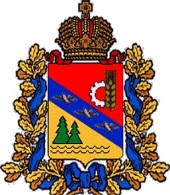 СОБРАНИЕ ДЕПУТАТОВКУЛЬБАКИНСКОГО СЕЛЬСОВЕТАГЛУШКОВСКОГО РАЙОНА КУРСКОЙ ОБЛАСТИ (третьего созыва)РЕШЕНИЕот 27 ноября 2020 года № 29Внесение изменений  в Решение Собрания депутатов «О бюджете муниципального образования« Кульбакинский сельсовет» Глушковского района Курской области на 2020 год и на плановый период 2021 и 2022 годы» от 25 декабря 2019 года № 35  В соответствии с Бюджетным кодексом Российской Федерации, приказом Министерства финансов Российской Федерации от 06.06.2019г. № 85н «Об утверждении Указаний о порядке применения бюджетной классификации Российской Федерации» ( с изменениями и дополнениями), Собрание депутатов Кульбакинского сельсовета Глушковского района Курской области РЕШИЛО: 1. Внести в решение Собрания депутатов муниципального образования «Кульбакинский сельсовет» № 35  от 25.12.2019 года «О  бюджете  муниципального образования «Кульбакинский сельсовет» Глушковского района Курской области на 2020 год и на плановый период 2021 и 2022 годы»   следующие изменения и дополнения:       - статью 1 пункт 1,2 изложить в следующей редакции: Утвердить  основные характеристики местного бюджета на 2020 год:прогнозируемый общий объем доходов местного бюджета в сумме 14185,799общий объем расходов местного бюджета в сумме  14291,324 тыс. руб.Приложения  № 1,4,5 к решению Собрания депутатов изложить в новой редакции (прилагаются).        2.  Настоящее решение вступает в силу с момента его обнародованияПредседатель Собрания депутатовКульбакинского сельсовета                                                    Н.Н. ДегтяреваГлава АдминистрацииКульбакинского сельсовета                                                   В.В. Минаков